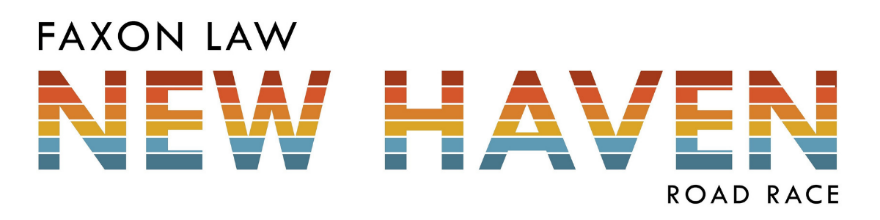 Elite Athlete Travel PolicyRecipients must be a U.S. citizen and have a valid USATF card.Travel StipendTop 5 finishers receive travel stipend of $500. Finishers 6-10 receive travel stipend of $350.Hotel AccommodationsHotel accommodations will be offered to top athletes. Emerging athletes may have the opportunity to stay with local host families.Invited athletes are welcome to stay at the race's host hotel on Saturday & Sunday night. Nearly all athletes will be required to share a room with another athlete.  The race will not pay for hotel rooms stay on Monday night. Those choosing to stay Monday night need to pay for their own room (approximately $125).